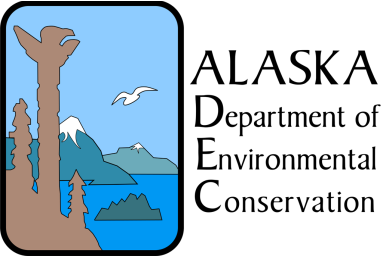 NOTICE OF INTENT FORMNOTICE OF INTENT FORMNOTICE OF INTENT FORMNOTICE OF INTENT FORMNOTICE OF INTENT FORMNotice of Intentto be covered under the Wastewater General Permit 2009DB0026 forLarge Commercial Passenger Vessels Operating in Alaska(See Section 1.4 of the permit.)Notice of Intentto be covered under the Wastewater General Permit 2009DB0026 forLarge Commercial Passenger Vessels Operating in Alaska(See Section 1.4 of the permit.)Notice of Intentto be covered under the Wastewater General Permit 2009DB0026 forLarge Commercial Passenger Vessels Operating in Alaska(See Section 1.4 of the permit.)Notice of Intentto be covered under the Wastewater General Permit 2009DB0026 forLarge Commercial Passenger Vessels Operating in Alaska(See Section 1.4 of the permit.)Notice of Intentto be covered under the Wastewater General Permit 2009DB0026 forLarge Commercial Passenger Vessels Operating in Alaska(See Section 1.4 of the permit.)Notice of Intentto be covered under the Wastewater General Permit 2009DB0026 forLarge Commercial Passenger Vessels Operating in Alaska(See Section 1.4 of the permit.)Notice of Intentto be covered under the Wastewater General Permit 2009DB0026 forLarge Commercial Passenger Vessels Operating in Alaska(See Section 1.4 of the permit.)Notice of Intentto be covered under the Wastewater General Permit 2009DB0026 forLarge Commercial Passenger Vessels Operating in Alaska(See Section 1.4 of the permit.)Notice of Intentto be covered under the Wastewater General Permit 2009DB0026 forLarge Commercial Passenger Vessels Operating in Alaska(See Section 1.4 of the permit.)Notice of Intentto be covered under the Wastewater General Permit 2009DB0026 forLarge Commercial Passenger Vessels Operating in Alaska(See Section 1.4 of the permit.)Notice of Intentto be covered under the Wastewater General Permit 2009DB0026 forLarge Commercial Passenger Vessels Operating in Alaska(See Section 1.4 of the permit.)Notice of Intentto be covered under the Wastewater General Permit 2009DB0026 forLarge Commercial Passenger Vessels Operating in Alaska(See Section 1.4 of the permit.)Submission of this document constitutes a request that certain discharges into marine waters of the state resulting from the operation of the large commercial passenger vessels identified herein be authorized under General Permit 2009DB0026. Submission of this document constitutes a request that certain discharges into marine waters of the state resulting from the operation of the large commercial passenger vessels identified herein be authorized under General Permit 2009DB0026. Submission of this document constitutes a request that certain discharges into marine waters of the state resulting from the operation of the large commercial passenger vessels identified herein be authorized under General Permit 2009DB0026. Submission of this document constitutes a request that certain discharges into marine waters of the state resulting from the operation of the large commercial passenger vessels identified herein be authorized under General Permit 2009DB0026. Submission of this document constitutes a request that certain discharges into marine waters of the state resulting from the operation of the large commercial passenger vessels identified herein be authorized under General Permit 2009DB0026. Submission of this document constitutes a request that certain discharges into marine waters of the state resulting from the operation of the large commercial passenger vessels identified herein be authorized under General Permit 2009DB0026. Submission of this document constitutes a request that certain discharges into marine waters of the state resulting from the operation of the large commercial passenger vessels identified herein be authorized under General Permit 2009DB0026. Submission of this document constitutes a request that certain discharges into marine waters of the state resulting from the operation of the large commercial passenger vessels identified herein be authorized under General Permit 2009DB0026. Submission of this document constitutes a request that certain discharges into marine waters of the state resulting from the operation of the large commercial passenger vessels identified herein be authorized under General Permit 2009DB0026. Submission of this document constitutes a request that certain discharges into marine waters of the state resulting from the operation of the large commercial passenger vessels identified herein be authorized under General Permit 2009DB0026. Submission of this document constitutes a request that certain discharges into marine waters of the state resulting from the operation of the large commercial passenger vessels identified herein be authorized under General Permit 2009DB0026. Submission of this document constitutes a request that certain discharges into marine waters of the state resulting from the operation of the large commercial passenger vessels identified herein be authorized under General Permit 2009DB0026. Vessel Owner InformationVessel Owner InformationVessel Owner InformationVessel Owner InformationVessel Owner InformationVessel Owner InformationVessel Owner InformationVessel Owner InformationVessel Owner InformationVessel Owner InformationVessel Owner InformationVessel Owner InformationWho is the main point of contact for the vessel?  (e.g. owner, operator, or Alaska Agent):Who is the main point of contact for the vessel?  (e.g. owner, operator, or Alaska Agent):Who is the main point of contact for the vessel?  (e.g. owner, operator, or Alaska Agent):Who is the main point of contact for the vessel?  (e.g. owner, operator, or Alaska Agent):Who is the main point of contact for the vessel?  (e.g. owner, operator, or Alaska Agent):Who is the main point of contact for the vessel?  (e.g. owner, operator, or Alaska Agent):Who is the main point of contact for the vessel?  (e.g. owner, operator, or Alaska Agent):Who is the main point of contact for the vessel?  (e.g. owner, operator, or Alaska Agent):Who is the main point of contact for the vessel?  (e.g. owner, operator, or Alaska Agent):Who is the main point of contact for the vessel?  (e.g. owner, operator, or Alaska Agent):Who is the main point of contact for the vessel?  (e.g. owner, operator, or Alaska Agent):Who is the main point of contact for the vessel?  (e.g. owner, operator, or Alaska Agent):Vessel Owner Business Name:Vessel Owner Business Name:Vessel Owner Business Name:Vessel Owner Business Name:Vessel Owner Business Name:Vessel Owner Business Name:Vessel Owner Business Name:Vessel Owner Business Name:Vessel Owner Business Name:Vessel Owner Business Name:Vessel Owner Business Name:Vessel Owner Business Name:Mailing Address:Mailing Address:Mailing Address:Mailing Address:Mailing Address:Mailing Address:Mailing Address:Mailing Address:Phone:Phone:Phone:Phone:Mailing Address:Mailing Address:Mailing Address:Mailing Address:Mailing Address:Mailing Address:Mailing Address:Mailing Address:FAX:FAX:FAX:FAX:Representative:Representative:Representative:Representative:Representative:Representative:Representative:Representative:Email:Email:Email:Email:Vessel Owner’s or Operator’s Alaska Agent InformationVessel Owner’s or Operator’s Alaska Agent InformationVessel Owner’s or Operator’s Alaska Agent InformationVessel Owner’s or Operator’s Alaska Agent InformationVessel Owner’s or Operator’s Alaska Agent InformationVessel Owner’s or Operator’s Alaska Agent InformationVessel Owner’s or Operator’s Alaska Agent InformationVessel Owner’s or Operator’s Alaska Agent InformationVessel Owner’s or Operator’s Alaska Agent InformationVessel Owner’s or Operator’s Alaska Agent InformationVessel Owner’s or Operator’s Alaska Agent InformationVessel Owner’s or Operator’s Alaska Agent InformationCompany Name:Company Name:Company Name:Company Name:Company Name:Company Name:Company Name:Company Name:Company Name:Company Name:Company Name:Company Name:Mailing Address:Mailing Address:Mailing Address:Mailing Address:Mailing Address:Mailing Address:Mailing Address:Mailing Address:Phone:Phone:Phone:Phone:Mailing Address:Mailing Address:Mailing Address:Mailing Address:Mailing Address:Mailing Address:Mailing Address:Mailing Address:FAX:FAX:FAX:FAX:Representative:Representative:Representative:Representative:Representative:Representative:Representative:Representative:Email:Email:Email:Email:Vessel Operator’s Business Name if Different From the Owner’s Business NameVessel Operator’s Business Name if Different From the Owner’s Business NameVessel Operator’s Business Name if Different From the Owner’s Business NameVessel Operator’s Business Name if Different From the Owner’s Business NameVessel Operator’s Business Name if Different From the Owner’s Business NameVessel Operator’s Business Name if Different From the Owner’s Business NameVessel Operator’s Business Name if Different From the Owner’s Business NameVessel Operator’s Business Name if Different From the Owner’s Business NameVessel Operator’s Business Name if Different From the Owner’s Business NameVessel Operator’s Business Name if Different From the Owner’s Business NameVessel Operator’s Business Name if Different From the Owner’s Business NameVessel Operator’s Business Name if Different From the Owner’s Business NameVessel Operators Owner Business Name:Vessel Operators Owner Business Name:Vessel Operators Owner Business Name:Vessel Operators Owner Business Name:Vessel Operators Owner Business Name:Vessel Operators Owner Business Name:Vessel Operators Owner Business Name:Vessel Operators Owner Business Name:Vessel Operators Owner Business Name:Vessel Operators Owner Business Name:Vessel Operators Owner Business Name:Vessel Operators Owner Business Name:Mailing Address:Mailing Address:Mailing Address:Mailing Address:Mailing Address:Mailing Address:Mailing Address:Mailing Address:Phone:Phone:Phone:Phone:Mailing Address:Mailing Address:Mailing Address:Mailing Address:Mailing Address:Mailing Address:Mailing Address:Mailing Address:FAX:FAX:FAX:FAX:Representative:Representative:Representative:Representative:Representative:Representative:Representative:Representative:Email:Email:Email:Email:Vessel InformationVessel InformationVessel InformationVessel InformationVessel InformationVessel InformationVessel InformationVessel InformationVessel InformationVessel InformationVessel InformationVessel InformationIs the vessel seeking authorization to discharge treated sewage or treated graywater only while underway?          (Y/N)  orIs the vessel seeking authorization for continuous discharge of treated sewage or treated graywater?      (Y/N)If the permittee is seeking authorization for continuous discharge (both underway and while docked, anchored, or moving at less than 6 knots), the permittee must attach (may be emailed separately) a drawing to scale that indicates the length of the vessel and the locations of the wastewater effluent penetration points on the hull.Is the vessel seeking authorization to discharge treated sewage or treated graywater only while underway?          (Y/N)  orIs the vessel seeking authorization for continuous discharge of treated sewage or treated graywater?      (Y/N)If the permittee is seeking authorization for continuous discharge (both underway and while docked, anchored, or moving at less than 6 knots), the permittee must attach (may be emailed separately) a drawing to scale that indicates the length of the vessel and the locations of the wastewater effluent penetration points on the hull.Is the vessel seeking authorization to discharge treated sewage or treated graywater only while underway?          (Y/N)  orIs the vessel seeking authorization for continuous discharge of treated sewage or treated graywater?      (Y/N)If the permittee is seeking authorization for continuous discharge (both underway and while docked, anchored, or moving at less than 6 knots), the permittee must attach (may be emailed separately) a drawing to scale that indicates the length of the vessel and the locations of the wastewater effluent penetration points on the hull.Is the vessel seeking authorization to discharge treated sewage or treated graywater only while underway?          (Y/N)  orIs the vessel seeking authorization for continuous discharge of treated sewage or treated graywater?      (Y/N)If the permittee is seeking authorization for continuous discharge (both underway and while docked, anchored, or moving at less than 6 knots), the permittee must attach (may be emailed separately) a drawing to scale that indicates the length of the vessel and the locations of the wastewater effluent penetration points on the hull.Is the vessel seeking authorization to discharge treated sewage or treated graywater only while underway?          (Y/N)  orIs the vessel seeking authorization for continuous discharge of treated sewage or treated graywater?      (Y/N)If the permittee is seeking authorization for continuous discharge (both underway and while docked, anchored, or moving at less than 6 knots), the permittee must attach (may be emailed separately) a drawing to scale that indicates the length of the vessel and the locations of the wastewater effluent penetration points on the hull.Is the vessel seeking authorization to discharge treated sewage or treated graywater only while underway?          (Y/N)  orIs the vessel seeking authorization for continuous discharge of treated sewage or treated graywater?      (Y/N)If the permittee is seeking authorization for continuous discharge (both underway and while docked, anchored, or moving at less than 6 knots), the permittee must attach (may be emailed separately) a drawing to scale that indicates the length of the vessel and the locations of the wastewater effluent penetration points on the hull.Is the vessel seeking authorization to discharge treated sewage or treated graywater only while underway?          (Y/N)  orIs the vessel seeking authorization for continuous discharge of treated sewage or treated graywater?      (Y/N)If the permittee is seeking authorization for continuous discharge (both underway and while docked, anchored, or moving at less than 6 knots), the permittee must attach (may be emailed separately) a drawing to scale that indicates the length of the vessel and the locations of the wastewater effluent penetration points on the hull.Is the vessel seeking authorization to discharge treated sewage or treated graywater only while underway?          (Y/N)  orIs the vessel seeking authorization for continuous discharge of treated sewage or treated graywater?      (Y/N)If the permittee is seeking authorization for continuous discharge (both underway and while docked, anchored, or moving at less than 6 knots), the permittee must attach (may be emailed separately) a drawing to scale that indicates the length of the vessel and the locations of the wastewater effluent penetration points on the hull.Is the vessel seeking authorization to discharge treated sewage or treated graywater only while underway?          (Y/N)  orIs the vessel seeking authorization for continuous discharge of treated sewage or treated graywater?      (Y/N)If the permittee is seeking authorization for continuous discharge (both underway and while docked, anchored, or moving at less than 6 knots), the permittee must attach (may be emailed separately) a drawing to scale that indicates the length of the vessel and the locations of the wastewater effluent penetration points on the hull.Is the vessel seeking authorization to discharge treated sewage or treated graywater only while underway?          (Y/N)  orIs the vessel seeking authorization for continuous discharge of treated sewage or treated graywater?      (Y/N)If the permittee is seeking authorization for continuous discharge (both underway and while docked, anchored, or moving at less than 6 knots), the permittee must attach (may be emailed separately) a drawing to scale that indicates the length of the vessel and the locations of the wastewater effluent penetration points on the hull.Is the vessel seeking authorization to discharge treated sewage or treated graywater only while underway?          (Y/N)  orIs the vessel seeking authorization for continuous discharge of treated sewage or treated graywater?      (Y/N)If the permittee is seeking authorization for continuous discharge (both underway and while docked, anchored, or moving at less than 6 knots), the permittee must attach (may be emailed separately) a drawing to scale that indicates the length of the vessel and the locations of the wastewater effluent penetration points on the hull.Is the vessel seeking authorization to discharge treated sewage or treated graywater only while underway?          (Y/N)  orIs the vessel seeking authorization for continuous discharge of treated sewage or treated graywater?      (Y/N)If the permittee is seeking authorization for continuous discharge (both underway and while docked, anchored, or moving at less than 6 knots), the permittee must attach (may be emailed separately) a drawing to scale that indicates the length of the vessel and the locations of the wastewater effluent penetration points on the hull.Vessel name and IMO number:Vessel name and IMO number:Vessel’s Gross Tonnage:Vessel’s Gross Tonnage:Port of :Port of :Total number of berths available for passengers determined with reference to the number of lower berthsTotal number of berths available for passengers determined with reference to the number of lower berthsTotal number of berths available for passengers determined with reference to the number of lower berthsTotal number of berths available for passengers determined with reference to the number of lower berthsTotal number of berths available for passengers determined with reference to the number of lower berthsTotal number of berths available for passengers determined with reference to the number of lower berthsTotal number of berths available for passengers determined with reference to the number of lower berthsTotal number of berths available for passengers determined with reference to the number of lower berthsTotal number of berths available for passengers determined with reference to the number of lower berthsTotal number of berths available for crew on the vessel:Total number of berths available for crew on the vessel:Total number of berths available for crew on the vessel:Total number of berths available for crew on the vessel:Total number of berths available for crew on the vessel:Total number of berths available for crew on the vessel:Total number of berths available for crew on the vessel:Total number of berths available for crew on the vessel:Total number of berths available for crew on the vessel:Maximum passenger capacity and the maximum crew capacity per voyage:Maximum passenger capacity and the maximum crew capacity per voyage:Maximum passenger capacity and the maximum crew capacity per voyage:Maximum passenger capacity and the maximum crew capacity per voyage:Maximum passenger capacity and the maximum crew capacity per voyage:Maximum passenger capacity and the maximum crew capacity per voyage:Maximum passenger capacity and the maximum crew capacity per voyage:Maximum passenger capacity and the maximum crew capacity per voyage:Maximum passenger capacity and the maximum crew capacity per voyage:Discharge Port Characteristics (Required for continuous dischargers)Attach a drawing (to scale) of the location of wastewater effluent penetration points (ports) on the hull.Note: If there is more than one discharge port, attach a sheet with the characteristics below for each port. Discharge Port Characteristics (Required for continuous dischargers)Attach a drawing (to scale) of the location of wastewater effluent penetration points (ports) on the hull.Note: If there is more than one discharge port, attach a sheet with the characteristics below for each port. Discharge Port Characteristics (Required for continuous dischargers)Attach a drawing (to scale) of the location of wastewater effluent penetration points (ports) on the hull.Note: If there is more than one discharge port, attach a sheet with the characteristics below for each port. Discharge Port Characteristics (Required for continuous dischargers)Attach a drawing (to scale) of the location of wastewater effluent penetration points (ports) on the hull.Note: If there is more than one discharge port, attach a sheet with the characteristics below for each port. Discharge Port Characteristics (Required for continuous dischargers)Attach a drawing (to scale) of the location of wastewater effluent penetration points (ports) on the hull.Note: If there is more than one discharge port, attach a sheet with the characteristics below for each port. Discharge Port Characteristics (Required for continuous dischargers)Attach a drawing (to scale) of the location of wastewater effluent penetration points (ports) on the hull.Note: If there is more than one discharge port, attach a sheet with the characteristics below for each port. Discharge Port Characteristics (Required for continuous dischargers)Attach a drawing (to scale) of the location of wastewater effluent penetration points (ports) on the hull.Note: If there is more than one discharge port, attach a sheet with the characteristics below for each port. Discharge Port Characteristics (Required for continuous dischargers)Attach a drawing (to scale) of the location of wastewater effluent penetration points (ports) on the hull.Note: If there is more than one discharge port, attach a sheet with the characteristics below for each port. Discharge Port Characteristics (Required for continuous dischargers)Attach a drawing (to scale) of the location of wastewater effluent penetration points (ports) on the hull.Note: If there is more than one discharge port, attach a sheet with the characteristics below for each port. Discharge Port Characteristics (Required for continuous dischargers)Attach a drawing (to scale) of the location of wastewater effluent penetration points (ports) on the hull.Note: If there is more than one discharge port, attach a sheet with the characteristics below for each port. Discharge Port Characteristics (Required for continuous dischargers)Attach a drawing (to scale) of the location of wastewater effluent penetration points (ports) on the hull.Note: If there is more than one discharge port, attach a sheet with the characteristics below for each port. Discharge Port Characteristics (Required for continuous dischargers)Attach a drawing (to scale) of the location of wastewater effluent penetration points (ports) on the hull.Note: If there is more than one discharge port, attach a sheet with the characteristics below for each port. Port Name:Port Diameter (internal):Port Diameter (internal):Frame Number:Frame Number:Location (Starboard/Port):Port centerline distance from waterline (normal load):Port centerline distance from waterline (normal load):Port centerline distance from keel: Port centerline distance from keel: Vessel draft:Discharge Port pump capacity (m3/hr)Discharge Port pump capacity (m3/hr)Vessel length:Vessel length:Port shape (round, oval, square)Wastewater Discharge InformationWastewater Discharge InformationWastewater Discharge InformationWastewater Discharge InformationWastewater Discharge InformationEstimates of the average and  maximum volume of the wastewater to be discharged per 24 hour period (cubic meters), and the beginning and ending dates between which discharges may occur each year;Estimates of the average and  maximum volume of the wastewater to be discharged per 24 hour period (cubic meters), and the beginning and ending dates between which discharges may occur each year;Volume per 24 period,Average:Maximum:Startup Date:Ending date:Volume per 24 period,Average:Maximum:Startup Date:Ending date:Volume per 24 period,Average:Maximum:Startup Date:Ending date:The type, number, and combined maximum design capacity in cubic meters per 24 hour period of all advanced wastewater treatment systems (AWTS) onboard;The type, number, and combined maximum design capacity in cubic meters per 24 hour period of all advanced wastewater treatment systems (AWTS) onboard;Type (s):Number of AWTS:Combined design capacity:Type (s):Number of AWTS:Combined design capacity:Type (s):Number of AWTS:Combined design capacity:Type(s) of sewage treatment and system capacity in cubic meters per 24 hour period;Type(s) of sewage treatment and system capacity in cubic meters per 24 hour period;Type (s):Combined design capacity:Type (s):Combined design capacity:Type (s):Combined design capacity:Type(s) of graywater treatment and system capacity in cubic meters per 24 hour period;Type(s) of graywater treatment and system capacity in cubic meters per 24 hour period;Type (s):Combined design capacity:Type (s):Combined design capacity:Type (s):Combined design capacity:Average volume of sewage generation per day in cubic meters;Average volume of sewage generation per day in cubic meters;Maximum volume of sewage generation per day in cubic meters;Maximum volume of sewage generation per day in cubic meters;Average graywater generation per day in cubic meters for the following sources:Average graywater generation per day in cubic meters for the following sources:AccommodationsGalleyLaundryAccommodationsGalleyLaundryAccommodationsGalleyLaundryMaximum graywater generation per day in cubic meters for the following sources:Maximum graywater generation per day in cubic meters for the following sources:AccommodationsGalleyLaundryAccommodationsGalleyLaundryAccommodationsGalleyLaundryThe method of handling and disposal of sludge produced from the treatment of sewage and graywater.The method of handling and disposal of sludge produced from the treatment of sewage and graywater.The method of handling and disposal of sludge produced from the treatment of sewage and graywater.The method of handling and disposal of sludge produced from the treatment of sewage and graywater.The method of handling and disposal of sludge produced from the treatment of sewage and graywater.Signature and Certification that Tributyltin Paints are not Used for Antifoulant PurposesSignature and Certification that Tributyltin Paints are not Used for Antifoulant PurposesSignature and Certification that Tributyltin Paints are not Used for Antifoulant PurposesSignature and Certification that Tributyltin Paints are not Used for Antifoulant PurposesSignature and Certification that Tributyltin Paints are not Used for Antifoulant PurposesI certify under penalty of law that any tributyltin paints that were applied to the surface of the vessel where it would be in direct contact with marine waters of the state after December 1, 1987 have either been removed or have been sealed by the application of a antifouling bottom paint that has been approved for use by the U.S. Environmental Protection Agency. Based on my inquiry of the person or persons who manage the vessel or those persons directly responsible for gathering the information, the information submitted is, to the best of my knowledge and belief, true, accurate, and complete. I am aware that there are significant penalties for submitting false information, including the possibility of fines and imprisonment for knowing violations.I certify under penalty of law that any tributyltin paints that were applied to the surface of the vessel where it would be in direct contact with marine waters of the state after December 1, 1987 have either been removed or have been sealed by the application of a antifouling bottom paint that has been approved for use by the U.S. Environmental Protection Agency. Based on my inquiry of the person or persons who manage the vessel or those persons directly responsible for gathering the information, the information submitted is, to the best of my knowledge and belief, true, accurate, and complete. I am aware that there are significant penalties for submitting false information, including the possibility of fines and imprisonment for knowing violations.I certify under penalty of law that any tributyltin paints that were applied to the surface of the vessel where it would be in direct contact with marine waters of the state after December 1, 1987 have either been removed or have been sealed by the application of a antifouling bottom paint that has been approved for use by the U.S. Environmental Protection Agency. Based on my inquiry of the person or persons who manage the vessel or those persons directly responsible for gathering the information, the information submitted is, to the best of my knowledge and belief, true, accurate, and complete. I am aware that there are significant penalties for submitting false information, including the possibility of fines and imprisonment for knowing violations.I certify under penalty of law that any tributyltin paints that were applied to the surface of the vessel where it would be in direct contact with marine waters of the state after December 1, 1987 have either been removed or have been sealed by the application of a antifouling bottom paint that has been approved for use by the U.S. Environmental Protection Agency. Based on my inquiry of the person or persons who manage the vessel or those persons directly responsible for gathering the information, the information submitted is, to the best of my knowledge and belief, true, accurate, and complete. I am aware that there are significant penalties for submitting false information, including the possibility of fines and imprisonment for knowing violations.I certify under penalty of law that any tributyltin paints that were applied to the surface of the vessel where it would be in direct contact with marine waters of the state after December 1, 1987 have either been removed or have been sealed by the application of a antifouling bottom paint that has been approved for use by the U.S. Environmental Protection Agency. Based on my inquiry of the person or persons who manage the vessel or those persons directly responsible for gathering the information, the information submitted is, to the best of my knowledge and belief, true, accurate, and complete. I am aware that there are significant penalties for submitting false information, including the possibility of fines and imprisonment for knowing violations.Signature of Principal Corporate or Executive Officer/General ProprietorPrinted NameTitle/CompanyDateSignature and Certification for NOISignature and Certification for NOII certify under penalty of law that this document and all attachments were prepared under my direction or supervision in accordance with a system designed to assure that qualified personnel properly gather and evaluate the information submitted. Based on my inquiry of the person or persons who manage the system or those persons directly responsible for gathering the information, the information submitted is, to the best of my knowledge and belief, true, accurate and complete. I am aware that there are significant penalties for submitting false information, including the possibility of fine and imprisonment for knowing violations.I certify under penalty of law that this document and all attachments were prepared under my direction or supervision in accordance with a system designed to assure that qualified personnel properly gather and evaluate the information submitted. Based on my inquiry of the person or persons who manage the system or those persons directly responsible for gathering the information, the information submitted is, to the best of my knowledge and belief, true, accurate and complete. I am aware that there are significant penalties for submitting false information, including the possibility of fine and imprisonment for knowing violations.Signature of Principal Corporate or Executive Officer/General ProprietorPrinted NameTitle/CompanyDateSubmit this Notice of Intent to:Submit this Notice of Intent to: Dept. of Environmental ConservationDivision of Water Commercial Passenger Vessel Environmental Compliance Program 410 Willoughby Avenue, Suite 303PO Box 111800Juneau, AK  99811-1800 Dept. of Environmental ConservationDivision of Water Commercial Passenger Vessel Environmental Compliance Program 410 Willoughby Avenue, Suite 303PO Box 111800Juneau, AK  99811-1800